  ЗАПОВЕДгр. ДобричНа основание чл. 104, ал. 1 от Закона за здравето, чл. 7, ал.1 и ал.4 от Правилника за устройството и организацията на работа на органите нa медицинската експертиза и на регионалните картотеки на медицинските експертизи и предложение с вх. №14-2390/14.12.2023 г.ОПРЕДЕЛЯМ:следните състави на лекарски консултативни комисии (ЛКК) към:Регистрационен № на лечебното заведение 
„ДКЦ–1 ДОБРИЧ“ ЕООД(наименование на лечебно заведение)Считано от 25.01.2024 г.Специализирана лекарска консултативна комисия	                 №   по       УШНО-НОСНО-ГЪРЛЕНИ БОЛЕСТИ                                                                                специалност                                            код специалностд-р ГИНА КРАЛЕВА           име и фамилия на лекаря                                                                                                              ЕГН на лекаря-     специалист по ушно-носно-гърлени болестикод специалност                                                                                                                                           УИН на лекаря                                                                                                                                                                                                                                                                              д-р ЖЕЙНО ИЛИЕВ              име и фамилия на лекаря                                                                                                            ЕГН на лекаря- специалист по ушно-носно-гърлени болести                                                                                                                                                                                                                                                                                                       УИН на лекаря                          код специалност                               РЕЗЕРВЕН ЧЛЕН:д-р ЛЮБКА ДЖЕНКОВА              име и фамилия на лекаря                                                                                                            ЕГН на лекаря- специалист по ушно-носно-гърлени болести                                                                                                                                                                                         УИН на лекаря                          код специалност                               Работно време на комисията:Сряда от 14.30 до 15.00 ч.Специализирана лекарска консултативна комисия	                 №                 По                КАРДИОЛОГИЯ                                                                                специалност                                            код специалностд-р НИКОЛАЙ НИКОЛОВ           име и фамилия на лекаря                                                                                                              ЕГН на лекаря-        специалист по кардиологиякод специалност                                                                                                                                           УИН на лекаря                                                                                                                                                                                                                                                                              д-р ПЕНКА МАРИНОВА              име и фамилия на лекаря                                                                                                            ЕГН на лекаря -                специалист кардиология                                                                                                                                   УИН на лекаря                          код специалност                               Работно време на комисията:Понеделник и Четвъртък от 12.30 до 13.00 ч.Специализирана лекарска консултативна комисия	                 №  по             АКУШЕРСТВО И  ГИНЕКОЛОГИЯ                                                                                специалност                                            код специалностд-р МИЛЕНА НИКОЛОВА           име и фамилия на лекаря                                                                                                              ЕГН на лекаря- специалист по акушерство и гинекологиякод специалност                                                                                                                                           УИН на лекаря                                                                                                                                                                                                                                                                              д-р АЛЕКСАНДЪР ЩЕРЕВ              име и фамилия на лекаря                                                                                                            ЕГН на лекаря- специалист по акушерство и гинекология                                                                     УИН на лекаря                          код специалност                               Работно време на комисията:Вторник от 7.30 до 08.30 ч. Четвъртък от 14.00 до 15.00 ч.Специализирана лекарска консултативна комисия	                 №                        по             ПЕДИАТРИЯ                                                                                специалност                                            код специалностд-р ДИАНА АРАБАДЖИЕВА           име и фамилия на лекаря                                                                                                              ЕГН на лекаря- специалист по педиатриякод специалност                                                                                                                                                                                                                                                                                                                  УИН на лекаря                                                                                                                                                                                                                                                                              д-р НИКОЛИНА КОЛЕВА              име и фамилия на лекаря                                                                                                            ЕГН на лекаря- специалист по педиатрия                                                                                                                       УИН на лекаря                          код специалност                               Работно време на комисията:Понеделник от 17.30- 18.00 ч.Вторник от 17.30- 18.00 ч.Сряда от 17.30- 18.00 ч.Четвъртък от 17.30- 18.00 ч.Петък от 17.30- 18.00 ч.При освидетелстване на безработни лица в комисията да участват г-жа Йовка Колчева– представител на „Дирекция бюро по труда“, отдел „ПУ“/при нейно отсъствие ще се замества от  г-жа Данка Радева/.Настоящата заповед да се връчи на посочените по-горе лица за сведение и изпълнение и на съответното лечебно заведение, РЗОК, ТП на НОИ, РДСП и ТЕЛК.Заповедта подлежи на обжалване пред Административен съд - Добрич в 14 дневен срок по реда на Административнопроцесуалния кодекс. 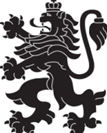 РЕПУБЛИКА БЪЛГАРИЯМинистерство на здравеопазванетоРегионална здравна инспекция-Добрич08281340010828134001241059110591. Председател105909000001342. Член 090000070810593. Член 090000064710590828134001241020110201. Председател102009000004702. Член 090000049710200828134001241001110011. Председател100109000004252. Член 090000000910010828134001241046110461. Председател104609000001672. Член 09000007561046